Հոկտեմբերի ֆլեշմոբի խնդիրների լուծումներԵրկրորդ մակարդակ1․ Աննան 1-9 թվերը տեղադրեց 3x3 աղյուսակում այնպես, որ յուրաքանչյուր տողով, սյունով, անկյունագծով թվերի գումարը եղավ նույնը: Ինչի՞ է հավասար առաջին և երրորդ տողերում գրված թվերի գումարը:2+7+6+4+3+8=30Շողիկ ԶեյնալյանԽնդիրը լուծելու համար նախ կհաշվենք, թե ինչ կստանանք երբ իրար գումարենք 1-ից միչև 9-ը թվերը: 1, 2, 3, 4, 5, 6, 7, 8, 9Հեշտ գումարելու համար 1+9=102+8=103+7=104+6=1010+10+10+10+10+5=45Այսինքն՝ յուրաքանչյուր տողում գրված թվերի գումարը պետք է լինի 45 : 3= 15Առաջին և երրորդ տողերում գրված թվերի գումարը գտնելու համար 15 + 15 = 30Սմբատ ՊետրոսյանՊատասխան՝ 30։2․ Հյութի համար վերցրեցին 6 մաս խնձոր, 5 մաս տանձ և 3 մաս ջուր: Տանձի և ջրի զանգվածը միասին 2կգ 400գ է: Որքա՞ն է խնձորի զանգվածը:Սովորողների համար մասերը ավելի հասկանալի դարձնելու  համար պատկերեցինք  հատվածներով՝6 մաս  խնձորը ` 6 միատեսակ հատված՝ 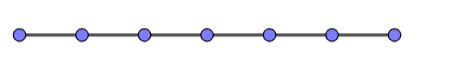 5 մաս տանձը` 5 միատեսակ հատված՝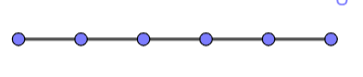 3 մաս ջուրը՝ 3 միատեսակ հատված՝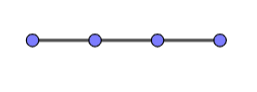 Քանի որ 5 մաս տանձի և 3 մաս ջրի զանգվածը միասին 2կգ 400գ է, իսկ2կգ 400գ=2400 գ, ուստի 5 + 3= 8(մաս  կամ հատված) մասը 2400 գ է: 1 մասը կլինի`2400:8=300(գ):Քանի որ հյութի համար վերցրեցին 6 մաս խնձոր, ուստի վերցրել  ենք 6•300=1800(գ)1800գ=1կգ800գԳրետա ԲակունցՀարկավոր է հասկանալ ինչքան է կազմում յուրաքանչյուր մասը: Քանի որ 5 մաս տանձ և 3 մաս ջուր միասին 2 կգ 400գ է հետևաբար  =  = 300 գ յուրաքանչյուր մասը :Կունենանք , որ 6 x 3 = 1800 գ խնձորի զանգվածը :Լյովա ՍարգսյանՊատասխան՝ 1կգ 800գ։3․ Քառակուսու մակերեսը 121 է: Գտեք այն եռանկյան պարագիծը, որի բոլոր կողմերը հավասար են և հավասար են այդ քառակուսու կողմին:Խնդիրի լուծումը կներկայացնեմ  Geogebra ծրագրի օգնությամբ։ Նախ Geogebra ծրագրով կկառուցենք քառակուսի, նկարի ընդգծված(կապույտով ներկված մասը) մակերեսը կլինի քառակուսու մակերեսը։ Մենք գիտենք, որ քառակուսու մակարեսը հավասար է նրա երկու կողմերի արտադրյալին։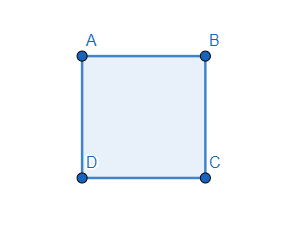 Քանի որ քառակուսու մակերեսը՝ 121 է, փորձենք գտնել, թե որ երկու թվերի արտադրյալն է հավասար 121։ Geogebra ծրագրով  գծենք եռանկյուն, որի բոլոր կողմերը հավասար են 11: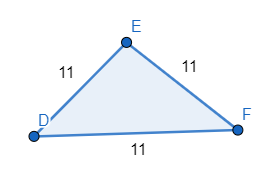 Եռանկյան պարագիծը գտնելու համար պետք է հաշվենք եռանկյան բոլոր կողմերի գումարը՝ Անի ՄիրզոյանՔանի որ քառակուսու 4 կողմերը իրար հավասար են և մակերեսը հաշվում են երկու կողմերի արտադրյալով, ապա կողմերից յուրաքանչյուրը կլինի 11: Իսկ հավասարակողմ եռանկյան պարագիծը կլինի 3x11=33Արշակ ՄարտիրոսյանՊատասխան՝ 33։4․ Մեծ ուղղանկյան պարագիծը 20սմ է: Այդ ուղղանկյան մաս կազմող փոքր ուղղանկյունների պարագծերը համապատասխանաբար 6սմ, 8սմ, 10սմ են: Գտեք մեծ ուղղանկյան մակերեսը: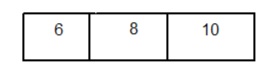 Եթե գումարենք այդ երեք ուղղանկյունների պարագծերը,ապա կունենանք մեծ ուղղանկյան պարագիծը և լայնության քառապատիկը: Այսինքն եթե պարագծերի գումարից հանենք մեծ ուղղանկյան պարագիծը և բաժանենք 4-ի կստանանք մեծ ուղղանկյան լայնությունը՝ (6+8+10-20):4=1սմ:Առաջին ուղղանկյան երկարությունը կլինի՝ (6-1x2):2=2սմԵրկրորդ ուղղանկյան երկարությունը կլինի՝ (8-1x2):2=3սմԵրրորդ ուղղանկյան երկարությունը կլինի՝ (10-1x2):2=4սմՄեծ ուղղանկյան երկարությունը կլինի՝  2+3+4=9 սմՄեծ ուղղանկյան մակերեսը կլինի 9x1 = 9 քառ․սմՄենուա ՀարությունյանԻնչպես տեսնում ենք պատկերում՝ դրանք ընդհանուր լայնություններ ունեցող ուղղանկյուններ են։ Մեծ ուղղանկյան պարագիծը, որում անհայտ լայնությունը հաշվված է երկու անգամ, 20 է, փոքր ուղղանկյուններից յուրաքանչյուրի պարագծում ևս լայնությունը հաշվվում է երկու անգամ։ Եթե փոքր ուղղանկյունների պարագծերի գումարից հանենք մեծ ուղղանկյան պարագիծը, կստանանք 4 լայնությունների գումար։ Ուստի լայնությունը գտնելու համար բավական է կատարել գործողությունը և բաժանել 4-ի։ Այնուհետև, գտնելով կողմերը, հաշվել ուղղանկյան մակերեսը՝ բանաձևի միջոցով։1․6+8+10 – 20 =42. 4 :4 = 13. (20 – 2) : 2 = 94. 9 x 1 = 9Հասմիկ ԻսրայելյանՊատասխան՝ 9։5․ Հայկը երկու քույր ավելի ունի, քան եղբայր: Քույրերը եղբայրներից քանիսո՞վ են ավելի:Քանի որ Հայկը նույնպես եղբայր է, ապա քույրերի քանակը եղբայրներից մեկով ավելի կլինի:Արշակ ՄարտիրոսյանՊատասխան՝ 1-ով։6․Ժամացույցը մեկ ժամվա ընթացքում կես րոպե առաջ է ընկնում: Այժմ այն ցույց է տալիս 14:57: Ժամը քանի՞սը ցույց կտա ժամացույցը 8 ժամ հետո:Կես րոպեն դա 30 վայրկյանն է: Քանի որ մեկ ժամվա մեջ առաջ է ընկնում 30 վրկ, ուրեմն ութ ժամվա մեջ առաջ կնկնի 8 հատ 30 վրկ՝ 8*30=240 վրկ: Հիմա 240 վրկ-ը դարձնենք րոպե 240 վրկ = 240 : 60 = 4 րոպե: Հաշվենք թե նշված ժամից ութ ժամ հետո ժամը քանիսը կլինի և այդ ժամին գումարենք ևս 4 րոպե: 14 ժ 57 ր + 8 ժ 4 րոպե = 22 ժ 61 ր = 23 ժամ 1 րոպեԱյսինքը ժամը կլինի 23 : 01:Սմբատ ՊետրոսյանՔանի որ ժամացույցը մեկ ժամվա ընթացքում կես րոպե առաջ է ընկնում, ուստի 8•=4(ր) կամ 8:2=4(ր)
8 ժամ հետո, 14ժ 57ր+8ժ4 ր=23 ժ 1ր։ Այսպիսով՝ 8 ժամ հետո ժամացույցը  ցույց կտա 23:01։Գրետա ԲակունցՊատասխան՝ 23։017․ Որդու տարիքը 3 անգամ փոքր է հոր տարիքից: Երբ հայրը 37 տարեկան էր, որդին 3 տարեկան էր: Այժմ քանի՞տարեկան է հայրը:Նախ գտնենք, թե հայրը որդուց քանի տարով է մեծ․Եթե որդին 17 տարեկան է, հայրը կլինի 3 անգամ մեծ՝Ստուգենք խնդիրի լուծումը։ Քանի որ սկզբում գտել էինք, որ հայրը 34 տարով մեծ է որդուց, եթե հոր տարիքը 51 է որդունը կլինի՝Անի ՄիրզոյանՊատասխան՝ 51։8․ Յոթ տետրը միասին 700 դրամով ավելի է երեք տետրի ընդհանուր գնից: Ի՞նչ  արժե մեկ տետրը:Եթե յոթ տետրը միասին 700 դրամով ավելի է երեք տետրի ընդհանուր գնից, ապա 7-ից հանելով 3 կստանանք գների տարբերությանն համապատասխանող տետրերի քանակը։ Բաժանելով կգտնենք 1 տետրի արժեքը։7 – 3 =42. 700 : 4 = 175:Հասմիկ ԻսրայելյանՊատասխան՝ 175 դրամ։9․ Մեծ խորանարդի կողը 5 անգամ մեծ է մեկ փոքր խորանարդի կողից: Քանի՞ փոքր խորանարդ կտեղավորվի մեծ խորանարդի մեջ:Մեծ խորանարդի յուրաքանչյուր կողը բաժանենք հինգ հավասար մասի:Հեշտ է նկատել, որ կստանանաք 5x5x5=125  խորանարդ:Մենուա ՀարությունյանՎերցնենք մեծ խորանարդի առջևի նիստը։ Հեշտ է նկատել, որ եթե փոքր խորանարդի կողը 5 անգամ փոքր է մեծ խորանարդի կողից, ապա առջևում սյունակով կտեղավորվի 5-ական փոքր խորանարդ, իսկ այդպիսի սյունակները 5-ն են։ Ստացվում է, որ մեծ խարանարդի առաջին մասը բաղկացած է 5*5=25 փոքր խորանարդիկներից։Դիտարկենք մեծ խորանարսի կողային նիստը։ Նկատում ենք, որ այն, առջևի նիստի նման, ևս բաղկացած է 5 սյունակներից, որոնք կարելի է կազմել փոքր խորանարդիկներով (կուբիկ-ռուբիկի նման)։ Ստացվում է, որ մեծ խորանարդը բաղկացած է 25*5=125 փոքր խորանարդերից։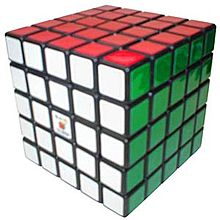 Ելենա ՕհանյանՊատասխան՝ 125։10․Ամենաշատը քանի ծառ է հնարավոր տնկել 120մ և 70մ կողմերով  ուղղանկյունաձև հողամասում, եթե ծառերը գտնվում են իրարից 5մ հեռավորության վրա:  Հաշվի ենք առնում, որ ամենասկզբում կա տնկված ծառ120:5=2424+1=25 ծառՆույնությամբ՝ 70:5=1414+1=15 ծառ25x15=375 ծառՇողիկ ԶեյնալյանՀողամասի յուրաքանչյուր կողմը բաժանենք 5 մ-անոց հատվածների․ 120։5=24 հատ, 70:5=14 հատ: Որպեսզի հողամասի բոլոր անկյուններում լինեն ծառեր, ապա պետք է ինչպես ուղղահայաց, այնպես էլ հորիզոնական ուղղությամբ տնկել 24+1 և 14+1-ական ծառ, արդյունքում կլինի 25*15=375 ծառ։Ելենա ՕհանյանՊատասխան՝ 375։276951438